проект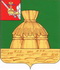 АДМИНИСТРАЦИЯ НИКОЛЬСКОГОМУНИЦИПАЛЬНОГО РАЙОНАПОСТАНОВЛЕНИЕот «___» _________2016г. 	                                                                                                         № ___г. НикольскОб утверждении административного регламента предоставления муниципальной услуги по предоставлению земельных  участков, находящихся  в муниципальной собственности либо государственная собственность на которые не разграничена, на которых расположены здания, сооружения В соответствии со статьей 39.20 Земельного кодекса Российской Федерации, Федеральным законом от 06.10.2003 года №  131-ФЗ «Об общих принципах организации местного самоуправления в Российской Федерации», Федеральным  законом  от 27.07.2010 года № 210-ФЗ «Об организации предоставления государственных и муниципальных услуг», в соответствии с Порядком разработки и утверждения административных регламентов предоставления муниципальных услуг, утвержденным постановлением администрации Никольского муниципального района от 28.11.2014 года № 1271, руководствуясь статьей 33 Устава района, администрация Никольского муниципального районаПОСТАНОВЛЯЕТ:           1. Утвердить прилагаемый административный регламент предоставления муниципальной услуги по предоставлению земельных  участков, находящихся  в муниципальной собственности либо государственная собственность на которые не разграничена, на которых расположены здания, сооружения (приложение  № 1).2. Утвердить  Перечень должностей муниципальной службы, при замещении которых на муниципальных служащих возлагается ответственность за информирование по вопросам предоставления муниципальной услуги по предоставлению земельных  участков, находящихся  в муниципальной собственности либо государственная собственность на которые не разграничена, на которых расположены здания, сооружения и за предоставление муниципальной услуги  по предоставлению земельных  участков, находящихся  в муниципальной собственности либо государственная собственность на которые не разграничена, на которых расположены здания, сооружения (приложение № 2).3. Определить Пахолкову И.И., главного специалиста комитета по управлению имуществом администрации Никольского муниципального района лицом, ответственным за прием и регистрацию заявления о предоставлении муниципальной услуги по предоставлению земельных  участков, находящихся  в муниципальной собственности либо государственная собственность на которые не разграничена, на которых расположены здания, сооружения.4. Настоящее постановление вступает в силу после официального опубликования в газете «Авангард» и подлежит размещению на официальном сайте администрации Никольского муниципального района в информационно-телекоммуникационной сети «Интернет».Глава района                                                                                                   В.В. ПановПриложение № 1к постановлению администрации Никольского муниципального района от _____2016 года №___     Административный регламентпредоставления муниципальной услуги по предоставлению земельных  участков, находящихся в муниципальной собственности либо государственная собственность на которые не разграничена, на которых расположены здания, сооружения I. Общие положенияАдминистративный регламент предоставления муниципальной услуги по предоставлению земельных  участков, находящихся  в муниципальной собственности либо государственная собственность на которые не разграничена (за исключением федеральной собственности и собственности субъектов Российской Федерации), на которых расположены здания, сооружения (далее  административный регламент, муниципальная услуга) устанавливает порядок и стандарт предоставления муниципальной услуги.Действие настоящего административного регламента распространяется на земельные участки, находящиеся в муниципальной собственности Никольского муниципального района, и земельные участки, государственная собственность на которые не разграничена, расположенные на территории Никольского муниципального района, полномочия по распоряжению которыми в соответствии с федеральным законодательством возложены на органы местного самоуправления муниципального района.Заявителями при предоставлении муниципальной услуги являются физические и юридические лица либо уполномоченные ими лица (за исключением государственных органов и их территориальных органов, органов государственных внебюджетных фондов и их территориальных органов, органов местного самоуправления), имеющие в собственности, безвозмездном пользовании, хозяйственном ведении или оперативном управлении здания, сооружения, расположенные на земельных участках, находящихся в муниципальной собственности либо государственная собственность на которые не разграничена.1.3. Порядок информирования о предоставлении муниципальной услуги:Место нахождения администрации Никольского муниципального района, её структурных подразделений (далее – Уполномоченный орган): Вологодская область, г. Никольск, ул. 25 Октября, дом 3.Почтовый адрес Уполномоченного органа: 161440, Вологодская область, г. Никольск, ул. 25 Октября, дом 3.Телефон/факс: 8(81754)2-12-85; 8(81754)2-13-13Адрес электронной почты: nikolskreg@mail.ruТелефон/факс для информирования по вопросам, связанным с предоставлением муниципальной услуги: 8(81754)2-13-13.Адрес официального сайта Уполномоченного органа в информационно-телекоммуникационной сети «Интернет» (далее – сайт Уполномоченного органа): nikolskreg@mail.ruАдрес Единого портала государственных и муниципальных услуг в сети «Интернет»: www.gosuslugi.ru.Адрес Портала государственных и муниципальных услуг области в сети «Интернет»: http://gosuslugi35.ru.Место нахождения многофункциональных центров предоставления государственных и муниципальных услуг, с которыми заключены соглашения о взаимодействии (далее - МФЦ): МБУ «Многофункциональный центр предоставления государственных и муниципальных услуг Никольского муниципального района», Вологодская область, г. Никольск, ул. Ленина, дом 30.Почтовый адрес МФЦ: 161440, Вологодская область, г. Никольск, ул. Ленина, д. 30Телефон/факс МФЦ: 8(81754) 22181, 8(81754) 21982Адрес электронной почты МФЦ: www.mfcz12@mail.ruГрафик работы Уполномоченного органа:1.4. Способы и порядок получения информации о правилах предоставления муниципальной услуги:Информацию о правилах предоставления муниципальной услуги заявитель может получить следующими способами: лично;посредством телефонной, факсимильной связи;посредством электронной связи, посредством почтовой связи;на информационных стендах в помещениях Уполномоченного органа, МФЦ;в информационно-телекоммуникационной сети «Интернет»:на сайте Уполномоченного органа, МФЦ:     на едином портале;на Портале государственных и муниципальных услуг Вологодской области.1.5. Информация о правилах предоставления муниципальной услуги, а также настоящий административный регламент и постановление о его утверждении размещается на:информационных стендах Уполномоченного органа, МФЦ; в средствах массовой информации; на сайте Уполномоченного органа, МФЦ;на едином портале;на Портале государственных и муниципальных услуг Вологодской области.1.6. Информирование по вопросам предоставления муниципальной услуги осуществляется специалистами Уполномоченного органа, ответственными за информирование. Специалисты Уполномоченного органа, ответственные за информирование, определяются постановлением Уполномоченного органа, которое размещается на сайте Уполномоченного органа и на информационном стенде Уполномоченного органа.1.7. Информирование о правилах предоставления муниципальной услуги осуществляется по следующим вопросам:местонахождение Уполномоченного органа, его структурных подразделений, МФЦ;должностные лица и муниципальные служащие Уполномоченного органа, ответственные за предоставление муниципальной услуги и номера контактных телефонов; график работы Уполномоченного органа, МФЦ;адрес сайта Уполномоченного органа, МФЦ;адрес электронной почты Уполномоченного органа, МФЦ;нормативные правовые акты по вопросам предоставления муниципальной услуги, в том числе, настоящий административный регламент (наименование, номер, дата принятия);ход предоставления муниципальной услуги;административные процедуры предоставления муниципальной услуги;срок предоставления муниципальной услуги;порядок и формы контроля за предоставлением муниципальной услуги;основания для отказа в предоставлении муниципальной услуги;досудебный и судебный порядок обжалования действий (бездействия) должностных лиц и муниципальных служащих Уполномоченного органа, ответственных за предоставление муниципальной услуги, а также решений, принятых в ходе предоставления муниципальной услуги.иная информация о деятельности Уполномоченного органа, в соответствии с Федеральным законом от 9 февраля 2009 года № 8-ФЗ «Об обеспечении доступа к информации о деятельности государственных органов и органов местного самоуправления».1.8. Информирование (консультирование) осуществляется специалистами Уполномоченного органа, МФЦ, ответственными за информирование, при обращении заявителей за информацией лично, по телефону, посредством почты или электронной почты.Информирование проводится на русском языке в форме индивидуального и публичного информирования.1.8.1. Индивидуальное устное информирование осуществляется специалистами, ответственными за информирование, при обращении заявителей за информацией лично или по телефону.Специалист, ответственный за информирование, принимает все необходимые меры для предоставления полного и оперативного ответа на поставленные вопросы, в том числе с привлечением других сотрудников. Если для подготовки ответа требуется продолжительное время, специалист, ответственный за информирование, может предложить заявителям обратиться за необходимой информацией в письменном виде, либо предложить возможность повторного консультирования по телефону через определенный промежуток времени, а также возможность ответного звонка специалиста, ответственного за информирование, заявителю для разъяснения.При ответе на телефонные звонки специалист, ответственный за информирование, должен назвать фамилию, имя, отчество, занимаемую должность и наименование структурного подразделения Уполномоченного органа. Устное информирование должно проводиться с учетом требований официально-делового стиля речи. Во время разговора необходимо произносить слова четко, избегать «параллельных разговоров» с окружающими людьми и не прерывать разговор по причине поступления звонка на другой аппарат. В конце информирования специалист, ответственный за информирование, должен кратко подвести итоги и перечислить меры, которые необходимо принять (кто именно, когда и что должен сделать).1.8.2. Индивидуальное письменное информирование осуществляется в виде письменного ответа на обращение заинтересованного лица, ответа в электронном виде электронной почтой в зависимости от способа обращения заявителя за информацией.Ответ на заявление предоставляется в простой, четкой форме, с указанием фамилии, имени, отчества, номера телефона исполнителя и подписывается руководителем Уполномоченного органа.1.8.3. Публичное устное информирование осуществляется посредством привлечения средств массовой информации – радио, телевидения. Выступления должностных лиц, ответственных за информирование, по радио и телевидению согласовываются с руководителем Уполномоченного органа.1.8.4. Публичное письменное информирование осуществляется путем публикации информационных материалов о правилах предоставления муниципальной услуги, а также настоящего административного регламента и постановления о его утверждении:в средствах массовой информации;на сайте Уполномоченного органа;на Портале государственных и муниципальных услуг Вологодской области;на информационных стендах Уполномоченного органа, МФЦ.Тексты информационных материалов печатаются удобным для чтения шрифтом (размер шрифта не менее № 14), без исправлений, наиболее важные положения выделяются другим шрифтом (не менее № 18). В случае оформления информационных материалов в виде брошюр требования к размеру шрифта могут быть снижены (не менее - № 10).II. Стандарт предоставления муниципальной услугиНаименование муниципальной услуги2.1. Предоставление земельных  участков, находящихся  в муниципальной собственности либо государственная собственность на которые не разграничена, на которых расположены здания, сооружения.Наименование органа местного самоуправления, предоставляющего муниципальную услугу2.2. Муниципальная услуга предоставляется:Уполномоченным органом - администрацией Никольского муниципального района.МФЦ - в части приема документов на предоставление муниципальной услуги (при условии заключения соглашений о взаимодействии с МФЦ).2.3. Должностные лица, ответственные за предоставление муниципальной услуги, определяются постановлением Уполномоченного органа, которое размещается на официальном сайте Уполномоченного органа, на информационном стенде Уполномоченного органа.2.4. Не допускается требовать от заявителя осуществления действий, в том числе согласований, необходимых для получения муниципальной услуги и связанных с обращением в иные органы и организации, не предусмотренных настоящим административным регламентом. Результат предоставления муниципальной услуги.2.5. Результатом предоставления муниципальной услуги является выдача (направление) заявителю (заявителям):проекта договора аренды земельного участка;проекта договора купли-продажи земельного участка;проекта договора о передаче земельного участка в безвозмездное срочное пользование;распоряжения о предоставлении земельного участка на праве постоянного (бессрочного) пользования;распоряжения о предоставлении земельного участка в собственность бесплатно;письма об отказе в предоставлении земельного участка.Срок предоставления муниципальной услуги  2.6. Срок предоставления муниципальной услуги составляет не более 30 календарных дней со дня поступления заявления в Уполномоченный орган.Перечень нормативных правовых актов, регулирующих отношения,возникающие в связи с предоставлением муниципальной услуги2.7. Предоставление муниципальной услуги осуществляется в соответствии c: Конституцией Российской Федерации, принятой всенародным голосованием 12 декабря 1993 года;Земельным кодексом Российской Федерации от 25 октября 2001 года 
№ 136-ФЗ;Градостроительным кодексом Российской Федерации от 29 декабря 2004 года 
№ 190-ФЗ; Федеральным законом от 25 октября 2001 года № 137-ФЗ «О введении в действие Земельного кодекса Российской Федерации»;Федеральным законом от 6 октября 2003 года № 131-ФЗ «Об общих принципах организации местного самоуправления в Российской Федерации»;Федеральным законом от 29 декабря 2004 года № 191-ФЗ «О введении в действие Градостроительного кодекса Российской Федерации»;Федеральным законом от 27 июля 2006 года № 152-ФЗ «О персональных данных»;Федеральным законом от 24 июля 2007 года № 221-ФЗ «О государственном кадастре недвижимости»;Федеральным законом от 9 февраля 2009 года № 8-ФЗ «Об обеспечении доступа к информации о деятельности государственных органов и органов местного самоуправления»; Федеральным законом от 27 июля 2010 года № 210-ФЗ «Об организации предоставления государственных и муниципальных услуг»;приказом Министерства экономического развития РФ от 12 января 2015 года № 1 «Об утверждении перечня документов, подтверждающих право заявителя на приобретение земельного участка без проведения торгов»;приказом Министерства экономического развития РФ от 14 января 2015 года № 7 «Об утверждении порядка и способов подачи заявлений об утверждении схемы расположения земельного участка или земельных участков на кадастровом плане территории, заявления о проведении аукциона по продаже земельного участка, находящегося в государственной или муниципальной собственности, или аукциона на право заключения договора аренды земельного участка, находящегося в государственной или муниципальной собственности, заявления о предварительном согласовании предоставления земельного участка, находящегося в государственной или муниципальной собственности, заявления о предоставлении земельного участка, находящегося в государственной или муниципальной собственности, и заявления о перераспределении земель и (или) земельных участков, находящихся в государственной или муниципальной собственности, и земельных участков, находящихся в частной собственности, в форме электронных документов с использованием информационно-телекоммуникационной сети «Интернет», а также требований к их формату» (далее – Приказ № 7);настоящим административным регламентом.Исчерпывающий перечень документов, необходимых в соответствии с нормативными правовыми актами для предоставления муниципальной услуги и услуг, которые являются необходимыми и обязательными для предоставления муниципальной услуги, подлежащих представлению заявителем2.8. Для предоставления муниципальной услуги заявитель представляет (направляет) заявление по форме согласно приложению 1 к настоящему административному регламенту.В заявлении о предоставлении земельного участка указываются:1) фамилия, имя, отчество (при наличии), место жительства заявителя (заявителей) и реквизиты документа, удостоверяющего личность заявителя (заявителей) (для гражданина);2) наименование и место нахождения заявителя (ей) (для юридического лица), а также государственный регистрационный номер записи о государственной регистрации юридического лица в едином государственном реестре юридических лиц, идентификационный номер налогоплательщика, за исключением случаев, если заявителем является иностранное юридическое лицо;3) кадастровый номер испрашиваемого земельного участка;4) основание предоставления земельного участка без проведения торгов из числа предусмотренных пунктом 2 статьи 39.3, статьей 39.5, пунктом 2 статьи 39.6 или пунктом 2 статьи 39.10 Земельного Кодекса РФ оснований;5) вид права, на котором заявитель желает приобрести земельный участок, если предоставление земельного участка указанному заявителю допускается на нескольких видах прав;6) цель использования земельного участка;7) реквизиты решения о предварительном согласовании предоставления земельного участка в случае, если испрашиваемый земельный участок образовывался или его границы уточнялись на основании данного решения;8) почтовый адрес и (или) адрес электронной почты для связи с заявителем.9) телефон заявителя (заявителей).В заявлении указывается один из следующих способов предоставления результатов рассмотрения заявления Уполномоченным органом:в виде бумажного документа, который заявитель получает непосредственно при личном обращении;в виде бумажного документа, который направляется уполномоченным органом заявителю посредством почтового отправления;в виде электронного документа, размещенного на официальном сайте, ссылка на который направляется уполномоченным органом заявителю посредством электронной почты;в виде электронного документа, который направляется уполномоченным органом заявителю посредством электронной почты.Форма заявления о предоставлении земельного участка размещается на официальном сайте Уполномоченного органа в сети «Интернет» с возможностью бесплатного копирования.Заявление заполняется разборчиво, в машинописном виде или от руки. Заявление заверяется подписью заявителя (его уполномоченного представителя).Заявление, по просьбе заявителя, может быть заполнено специалистом, ответственным за прием документов, с помощью компьютера или от руки. В последнем случае заявитель (его уполномоченный представитель) вписывает в заявление от руки свои фамилию, имя, отчество (полностью) и ставит подпись. Заявление составляется в единственном экземпляре – оригинале.При заполнении заявления не допускается использование сокращений слов и аббревиатур. Ответы на содержащиеся в заявлении вопросы должны быть конкретными и исчерпывающими.2.9. Копия документа, удостоверяющего личность заявителя, являющегося физическим лицом, либо личность представителя физического или юридического лица. При подаче заявления с использованием информационно-телекоммуникационных сетей общего пользования, в том числе сети «Интернет», или иных технических средств связи, копия документа, удостоверяющего личность, направляется в виде электронного образа такого документа.Представления указанного в настоящем пункте документа не требуется в случае представления заявления посредством отправки через личный кабинет единого портала или портал государственных и муниципальных услуг Вологодской области, а также, если заявление подписано усиленной квалифицированной электронной подписью;2.10. Документ, подтверждающий полномочия представителя заявителя, в случае обращения за получением муниципальной услуги представителя заявителя. При подаче заявления с использованием информационно-телекоммуникационных сетей общего пользования, в том числе сети «Интернет», или иных технических средств связи доверенность представляется в виде электронного образа такого документа;2.11. Документы, подтверждающие право заявителя (заявителей) на приобретение земельного участка без проведения торгов:1) документ, удостоверяющий (устанавливающий) права заявителя (заявителей) на здание, сооружение либо помещение, если право на такое здание, сооружение либо помещение не зарегистрировано в Едином государственном реестре прав на недвижимое имущество и сделок с ним;2) документ, удостоверяющий (устанавливающий) права заявителя (заявителей) на испрашиваемый земельный участок, если право на такой земельный участок не зарегистрировано в Едином государственном реестре прав на недвижимое имущество и сделок с ним;3) сообщение заявителя (заявителей), содержащее перечень всех зданий, сооружений, расположенных на испрашиваемом земельном участке, с указанием их кадастровых (условных, инвентарных) номеров и адресных ориентиров зданий, сооружений, принадлежащих на соответствующем праве заявителю (рекомендуемая форма – в приложении 2 к настоящему административному регламенту).2.12. Предоставление документов, указанных в п.п. 2.9. – 2.11. настоящего административного регламента, не требуется в случае, если указанные документы направлялись в Уполномоченный орган с заявлением о предварительном согласовании предоставления земельного участка, по итогам рассмотрения которого принято решение о предварительном согласовании предоставления земельного участка.2.13. Заявление о предоставлении муниципальной услуги и прилагаемые документы представляются заявителем в Уполномоченный орган (МФЦ) на бумажном носителе непосредственно или направляются заказным почтовым отправлением с уведомлением о вручении и описью вложения, либо в форме электронных документов с использованием информационно-телекоммуникационной сети «Интернет». Заявление в форме электронного документа представляется по выбору заявителя:путем заполнения формы запроса, размещенной на сайте Уполномоченного органа, в том числе посредством отправки через личный кабинет единого портала или портала государственных и муниципальных услуг Вологодской области;путем направления электронного документа в Уполномоченный орган на официальную электронную почту.2.14. Заявление в форме электронного документа подписывается по выбору заявителя (если заявителем является физическое лицо):электронной подписью заявителя (представителя заявителя);усиленной квалифицированной электронной подписью заявителя (представителя заявителя).Заявление от имени юридического лица заверяется по выбору заявителя простой электронной подписью либо усиленной квалифицированной электронной подписью (если заявителем является юридическое лицо):лица, действующего от имени юридического лица без доверенности;представителя юридического лица, действующего на основании доверенности, выданной в соответствии с законодательством Российской Федерации.2.15. В случае поступления в Уполномоченный орган заявления и прилагаемых нему  документов в форме электронных документов Уполномоченный орган подтверждает факт получения указанного заявления и прилагаемых к нему документов путем направления заявителю уведомления, содержащего входящие регистрационный номер заявления, дату получения Уполномоченным органом указанного заявления и прилагаемых к нему документов, а также перечень наименование файлов, представленных в форме электронных документов, с указанием их объема (далее – уведомление о получении заявления).Уведомление о получении заявления направляется указанным заявителем в заявлении способом не позднее рабочего дня, следующего за днем поступления заявления в уполномоченный орган.2.16. В случае представления копий документов, необходимых для предоставления муниципальной услуги, в электронном виде указанные документы должны быть подписаны усиленной электронной подписью (если заявителем является юридическое лицо) либо простой электронной подписью (если заявителем является физическое лицо).Документ, подтверждающий полномочия представителя юридического лица, представленный в форме электронного документа, удостоверяется усиленной электронной подписью правомочного должностного лица организации.Документ, подтверждающий полномочия представителя физического лица, в том числе индивидуального предпринимателя, представленный в форме электронного документа, удостоверяется усиленной электронной подписью нотариуса.2.17. В случае представления документов представителем юридического лица на бумажном носителе копии документов представляются с предъявлением подлинников либо заверенными печатью юридического лица (при наличии) и подписью руководителя, иного должностного лица, уполномоченного на это юридическим лицом. После проведения сверки подлинники документов возвращаются заявителю.Документ, подтверждающий правомочие на обращение за получением государственной услуги, выданный организацией, удостоверяется подписью руководителя и печатью организации (при наличии).2.18. В случае представления документов физическим лицом на бумажном носителе копии документов представляются с предъявлением подлинников. После проведения сверки подлинники документов возвращаются заявителю.2.19. Документы не должны содержать подчисток либо приписок, зачеркнутых слов и иных не оговоренных в них исправлений, а также серьезных повреждений, не позволяющих однозначно истолковать их содержание.Исчерпывающий перечень документов, необходимых в соответствии с нормативными правовыми актами для предоставления муниципальной услуги и услуг, которые являются необходимыми и обязательными для предоставления муниципальной услуги, которые находятся в распоряжении государственных органов, органов местного самоуправления и иных организаций и которые заявитель вправе представить2.20. Заявитель вправе представить (направить) в Уполномоченный орган (МФЦ):2.20.1. кадастровый паспорт испрашиваемого земельного участка либо кадастровая выписка об испрашиваемом земельном участке;2.20.2. кадастровый паспорт здания, сооружения, расположенного на испрашиваемом земельном участке;2.20.3. кадастровый паспорт помещения, в случае обращения собственника помещения, в здании, сооружении, расположенного на испрашиваемом земельном участке;2.20.4. выписка из Единого государственного реестра прав на недвижимое имущество и сделок с ним о правах на приобретаемый земельный участок и расположенных на нем объектов недвижимого имущества либо уведомление об отсутствии в Едином государственном реестре прав на недвижимое имущество и сделок с ним запрашиваемых сведений;2.20.5. выписка из Единого государственного реестра юридических лиц (ЕГРЮЛ) о юридическом лице, являющемся заявителем;2.20.6. выписка из Единого государственного реестра индивидуальных предпринимателей (ЕГРИП) об индивидуальном предпринимателе, являющемся заявителем.2.21. Документы, указанные в пункте 2.20 настоящего административного регламента, не могут быть затребованы у заявителя, ходатайствующего предоставлении земельного участка, при этом заявитель вправе их представить вместе с заявлением.2.22. Документы, указанные в пункте 2.20 настоящего административного регламента  (их копии, сведения, содержащиеся в них), запрашиваются в государственных органах, и (или) подведомственных государственным органам организациям, в распоряжении которых находятся указанные документы, и не могут быть затребованы у заявителя, при этом заявитель вправе их представить самостоятельно.2.23. Запрещено требовать от заявителя:представления документов и информации или осуществления действий, представление или осуществление которых не предусмотрено нормативными правовыми актами, регулирующими отношения, возникающие в связи с предоставлением муниципальной услуги;представления документов и информации, которые находятся в распоряжении органов, предоставляющих государственную услугу, иных государственных органов, органов местного самоуправления и организаций, в соответствии с нормативными правовыми актами Российской Федерации, нормативными правовыми актами субъектов Российской Федерации и муниципальными правовыми актами.Исчерпывающий перечень оснований для отказа в приеме документов, необходимых для предоставления муниципальной услуги2.24. Оснований для отказа в приеме заявления и документов, необходимых для предоставления муниципальной услуги, не имеется.Исчерпывающий перечень оснований для приостановления или отказа в предоставлении муниципальной услуги2.25. Оснований для приостановления предоставления муниципальной услуги не имеется.2.26. Основаниями для возврата заявления и документов, приложенных к заявлению, являются:1) заявление и прилагаемые к нему документы поданы с нарушением требований, установленных п.п. 2.8 - 2.19 настоящего административного регламента, и (или) документы, прилагаемые к заявлению, содержат недостоверные сведения;2) заявление, направленное в Уполномоченный орган посредством почтового отправления, на Портале, направленное в Уполномоченный орган, МФЦ, имеет подчистки, приписки, исправления, не позволяющие однозначно истолковать его содержание, невозможность прочтения текста такого заявления;3) отсутствие у Уполномоченного органа полномочий по распоряжению земельным участком;4) нарушение порядка и способов подачи заявлений об утверждении схемы расположения земельного участка или земельных участков на кадастровом плане территории, заявления о проведении аукциона по продаже земельного участка, находящегося в государственной или муниципальной собственности, или аукциона на право заключения договора аренды земельного участка, находящегося в государственной или муниципальной собственности, заявления о предварительном согласовании предоставления земельного участка, находящегося в государственной или муниципальной собственности, заявления о предоставлении земельного участка, находящегося в государственной или муниципальной собственности, и заявления о перераспределении земель и (или) земельных участков, находящихся в государственной или муниципальной собственности, и земельных участков, находящихся в частной собственности, в форме электронных документов с использованием информационно-телекоммуникационной сети «Интернет», а также требований к их формату, утвержденного приказом Министерства экономического развития РФ от 14 января 2015 года № 7.2.27. Основаниями для отказа в предоставлении муниципальной услуги являются:1) с заявлением о предоставлении земельного участка обратилось лицо, которое в соответствии с земельным законодательством не имеет права на приобретение земельного участка без проведения торгов;2) указанный в заявлении о предоставлении земельного участка земельный участок предоставлен на праве постоянного (бессрочного) пользования, безвозмездного пользования, пожизненного наследуемого владения или аренды, за исключением случаев, если с заявлением о предоставлении земельного участка обратился обладатель данных прав или подано заявление о предоставлении земельного участка в соответствии с подпунктом 10 пункта 2 статьи 39.10 Земельного кодекса Российской Федерации;3) указанный в заявлении о предоставлении земельного участка земельный участок предоставлен некоммерческой организации, созданной гражданами, для ведения огородничества, садоводства, дачного хозяйства или комплексного освоения территории в целях индивидуального жилищного строительства, за исключением случаев обращения с заявлением члена этой некоммерческой организации либо этой некоммерческой организации, если земельный участок относится к имуществу общего пользования;4) на указанном в заявлении о предоставлении земельного участка земельном участке расположены здание, сооружение, объект незавершенного строительства, принадлежащие гражданам или юридическим лицам, за исключением случаев, если сооружение (в том числе сооружение, строительство которого не завершено) размещается на земельном участке на условиях сервитута или на земельном участке размещен объект, предусмотренный пунктом 3 статьи 39.36 Земельного кодекса Российской Федерации, и это не препятствует использованию земельного участка в соответствии с его разрешенным использованием либо с заявлением о предоставлении земельного участка обратился собственник этих здания, сооружения, помещений в них, этого объекта незавершенного строительства;5) на указанном в заявлении о предоставлении земельного участка земельном участке расположены здание, сооружение, объект незавершенного строительства, находящиеся в государственной или муниципальной собственности, за исключением случаев, если сооружение (в том числе сооружение, строительство которого не завершено) размещается на земельном участке на условиях сервитута или с заявлением о предоставлении земельного участка обратился правообладатель этих здания, сооружения, помещений в них, этого объекта незавершенного строительства;6) указанный в заявлении о предоставлении земельного участка земельный участок является изъятым из оборота или ограниченным в обороте и его предоставление не допускается на праве, указанном в заявлении о предоставлении земельного участка;7) указанный в заявлении о предоставлении земельного участка земельный участок является зарезервированным для государственных или муниципальных нужд в случае, если заявитель обратился с заявлением о предоставлении земельного участка в собственность, постоянное (бессрочное) пользование или с заявлением о предоставлении земельного участка в аренду, безвозмездное пользование на срок, превышающий срок действия решения о резервировании земельного участка, за исключением случая предоставления земельного участка для целей резервирования;8) указанный в заявлении о предоставлении земельного участка земельный участок расположен в границах территории, в отношении которой с другим лицом заключен договор о развитии застроенной территории, за исключением случаев, если с заявлением о предоставлении земельного участка обратился собственник здания, сооружения, помещений в них, объекта незавершенного строительства, расположенных на таком земельном участке, или правообладатель такого земельного участка;9) указанный в заявлении о предоставлении земельного участка земельный участок расположен в границах территории, в отношении которой с другим лицом заключен договор о развитии застроенной территории, или земельный участок образован из земельного участка, в отношении которого с другим лицом заключен договор о комплексном освоении территории, за исключением случаев, если такой земельный участок предназначен для размещения объектов федерального значения, объектов регионального значения или объектов местного значения и с заявлением о предоставлении такого земельного участка обратилось лицо, уполномоченное на строительство указанных объектов;10) указанный в заявлении о предоставлении земельного участка земельный участок образован из земельного участка, в отношении которого заключен договор о комплексном освоении территории или договор о развитии застроенной территории, и в соответствии с утвержденной документацией по планировке территории предназначен для размещения объектов федерального значения, объектов регионального значения или объектов местного значения, за исключением случаев, если с заявлением о предоставлении в аренду земельного участка обратилось лицо, с которым заключен договор о комплексном освоении территории или договор о развитии застроенной территории, предусматривающие обязательство данного лица по строительству указанных объектов;11) указанный в заявлении о предоставлении земельного участка земельный участок является предметом аукциона, извещение о проведении которого размещено в соответствии с пунктом 19 статьи 39.11 Земельного кодекса Российской Федерации;12) в отношении земельного участка, указанного в заявлении о его предоставлении, поступило предусмотренное подпунктом 6 пункта 4 статьи 39.11 Земельного кодекса Российской Федерации заявление о проведении аукциона по его продаже или аукциона на право заключения договора его аренды при условии, что такой земельный участок образован в соответствии с подпунктом 4 пункта 4 статьи 39.11 Земельного кодекса Российской Федерации и уполномоченным органом не принято решение об отказе в проведении этого аукциона по основаниям, предусмотренным пунктом 8 статьи 39.11 Земельного кодекса Российской Федерации;13) в отношении земельного участка, указанного в заявлении о его предоставлении, опубликовано и размещено в соответствии с подпунктом 1 пункта 1 статьи 39.18 Земельного кодекса Российской Федерации извещение о предоставлении земельного участка для индивидуального жилищного строительства, ведения личного подсобного хозяйства, садоводства, дачного хозяйства или осуществления крестьянским (фермерским) хозяйством его деятельности;14) разрешенное использование земельного участка не соответствует целям использования такого земельного участка, указанным в заявлении о предоставлении земельного участка, за исключением случаев размещения линейного объекта в соответствии с утвержденным проектом планировки территории;15) испрашиваемый земельный участок не включен в утвержденный в установленном Правительством Российской Федерации порядке перечень земельных участков, предоставленных для нужд обороны и безопасности и временно не используемых для указанных нужд, в случае, если подано заявление о предоставлении земельного участка в соответствии с подпунктом 10 пункта 2 статьи 39.10 Земельного кодекса Российской Федерации;16) площадь земельного участка, указанного в заявлении о предоставлении земельного участка некоммерческой организации, созданной гражданами, для ведения огородничества, садоводства, превышает предельный размер, установленный в соответствии с федеральным законом;17) указанный в заявлении о предоставлении земельного участка земельный участок в соответствии с утвержденными документами территориального планирования и (или) документацией по планировке территории предназначен для размещения объектов федерального значения, объектов регионального значения или объектов местного значения и с заявлением о предоставлении земельного участка обратилось лицо, не уполномоченное на строительство этих объектов;18) указанный в заявлении о предоставлении земельного участка земельный участок предназначен для размещения здания, сооружения в соответствии с государственной программой Российской Федерации, государственной программой субъекта Российской Федерации и с заявлением о предоставлении земельного участка обратилось лицо, не уполномоченное на строительство этих здания, сооружения;19) предоставление земельного участка на заявленном виде прав не допускается;20) в отношении земельного участка, указанного в заявлении о его предоставлении, не установлен вид разрешенного использования;21) указанный в заявлении о предоставлении земельного участка земельный участок не отнесен к определенной категории земель;22) в отношении земельного участка, указанного в заявлении о его предоставлении, принято решение о предварительном согласовании его предоставления, срок действия которого не истек, и с заявлением о предоставлении земельного участка обратилось иное не указанное в этом решении лицо;23) указанный в заявлении о предоставлении земельного участка земельный участок изъят для государственных или муниципальных нужд и указанная в заявлении цель предоставления такого земельного участка не соответствует целям, для которых такой земельный участок был изъят, за исключением земельных участков, изъятых для государственных или муниципальных нужд в связи с признанием многоквартирного дома, который расположен на таком земельном участке, аварийным и подлежащим сносу или реконструкции;24) границы земельного участка, указанного в заявлении о его предоставлении, подлежат уточнению в соответствии с Федеральным законом «О государственном кадастре недвижимости»;25) площадь земельного участка, указанного в заявлении о его предоставлении, превышает его площадь, указанную в схеме расположения земельного участка, проекте межевания территории или в проектной документации лесных участков, в соответствии с которыми такой земельный участок образован, более чем на десять процентов;отсутствие заявлений о предоставлении земельного участка на праве собственности от всех собственников здания, сооружения, находящегося на данном участке (в случае, если здание, сооружение принадлежит нескольким лицам);наличие определения арбитражного суда, суда общей юрисдикции об обеспечении иска, которым наложены обеспечительные меры в виде запрета на совершение определенных действий, касающихся предмета спора и связанных с предоставляемой муниципальной услугой.Решение об отказе должно быть обоснованным и содержать все основания отказа. Перечень услуг, которые являются необходимыми и обязательными для предоставления муниципальной услуги, в том числе сведения о документе (документах), выдаваемом (выдаваемых) организациями, участвующими в предоставлении муниципальной услуги2.28. Услуг, которые являются необходимыми и обязательными для предоставления муниципальной услуги, не имеется.Размер платы, взимаемой с заявителя при предоставлении муниципальной услуги, и способы ее взимания2.29. Предоставление муниципальной услуги осуществляется для заявителей на безвозмездной основе.Максимальный срок ожидания в очереди при подаче запроса о предоставлении муниципальной услуги и при получении результата предоставленной муниципальной услуги2.30. Срок ожидания в очереди при подаче заявления о предоставлении муниципальной услуги и (или) при получении результата предоставления муниципальной услуги не должен превышать 15 минут.Срок и порядок  регистрации запроса заявителя о предоставлениимуниципальной услуги2.31. Специалист Уполномоченного органа, ответственный за прием и регистрацию заявления, (далее – специалист, ответственный за прием и регистрацию заявления) регистрирует заявление о предоставлении муниципальной услуги в день его поступления (при поступлении в электронном виде в нерабочее время – в ближайший рабочий день, следующий за днем поступления указанных документов).Специалист Уполномоченного органа, ответственный за прием и регистрацию заявления, определяются постановлением Уполномоченного органа, которое размещается на сайте Уполномоченного органа и на информационном стенде Уполномоченного органа. В случае если заявитель направил запрос о предоставлении муниципальной услуги в виде электронного документа, специалист, ответственный за прием и регистрацию заявления, в течение 3 рабочих дней со дня поступления такого заявления проводит проверку электронной подписи, которой подписаны заявление и прилагаемые документы.Проверка осуществляется с использованием имеющихся средств электронной подписи или средств информационной системы головного удостоверяющего центра, которая входит в состав инфраструктуры, обеспечивающей информационно-технологическое взаимодействие действующих и создаваемых информационных систем, используемых для предоставления муниципальной услуги. Проверка электронной подписи также осуществляется с использованием средств информационной системы аккредитованного удостоверяющего центра.Требования к помещениям, в которых предоставляетсямуниципальная услуга, к месту ожидания и приема заявителей, размещению и оформлению визуальной, текстовой и мультимедийной информации о порядке предоставления таких услуг, в том числе к обеспечению доступности для лиц с ограниченными возможностями здоровья указанных объектов2.32. Центральный вход в здание Уполномоченного органа (МФЦ), в котором предоставляется муниципальная услуга, оборудуется вывеской, содержащей информацию о наименовании и режиме работы.2.33. Помещения, предназначенные для предоставления муниципальной услуги, соответствуют санитарным правилам и нормам.В помещениях на видном месте помещаются схемы размещения средств пожаротушения и путей эвакуации в экстренных случаях. Помещения для приема граждан оборудуются противопожарной системой и средствами пожаротушения, системой оповещения о возникновении чрезвычайной ситуации, системой охраны.2.34. Места информирования, предназначенные для ознакомления заявителя с информационными материалами, оборудуются информационным стендом, содержащим визуальную, текстовую и мультимедийную информацию о правилах предоставления муниципальной услуги. На информационных стендах размещается следующая информация: режим работы Уполномоченного органа, включая график приема заявителей; условия и порядок получения информации от Уполномоченного органа; номера кабинетов Уполномоченного органа, где проводятся прием и информирование заявителей, фамилии, имена, отчества и должности специалистов, осуществляющих прием и информирование заявителей о порядке предоставления муниципальной услуги; номера телефонов, почтовый и электронный адреса Уполномоченного органа; реквизиты нормативных правовых актов, которые регламентируют порядок предоставления муниципальной услуги, настоящий административный регламент; перечень документов, необходимых для получения муниципальной услуги; форма заявления; перечень оснований для отказа в предоставлении муниципальной услуги. Уполномоченный орган размещает в занимаемых им помещениях иную информацию, необходимую для оперативного информирования о порядке предоставления муниципальной услуги. Настоящий административный регламент, муниципальный правовой акт об его утверждении, нормативные правовые акты, регулирующие предоставление муниципальной услуги, перечень документов, необходимых для получения муниципальной услуги,  форма заявления доступны для ознакомления на бумажных носителях, а также в электронном виде (информационно-телекоммуникационная сеть «Интернет»).2.35. Места ожидания и приема заявителей соответствуют комфортным условиям, оборудованы столами, стульями для возможности оформления документов, заполнения запросов, обеспечиваются канцелярскими принадлежностями. Прием заявителей осуществляется в специально выделенных для этих целей помещениях - местах предоставления муниципальной услуги.Кабинеты ответственных должностных лиц оборудуются информационными табличками (вывесками) с указанием номера кабинета и наименования Уполномоченного органа (структурного подразделения Уполномоченного органа – при наличии)Таблички на дверях или стенах устанавливаются таким образом, чтобы при открытой двери таблички были видны и читаемы.2.36. В целях обеспечения доступа инвалидов к месту предоставления муниципальной услуги, обеспечены:1) условия для беспрепятственного доступа в помещения, в которых предоставляется муниципальная услуга, доступа к местам отдыха:вход в здание оборудуется специальными перилами, поручнями, проходами;предусмотрена автомобильная стоянка для парковки автомобилей;оборудована кнопка вызова;места отдыха и ожидания оснащены стульями, столами;сопровождение инвалидов, имеющих стойкие расстройства функции зрения и самостоятельного передвижения на территории помещения, в котором предоставляется муниципальная услуга, и оказание им помощи.2) условия для ознакомления с информацией:дублирование необходимой для инвалидов звуковой и зрительной информации, а также надписей, знаков и иной текстовой и графической информации должностными лицами (муниципальными служащими) Уполномоченного органа, допуск сурдопереводчика и тифлосурдопереводчика.3) допуск собаки-проводника при наличии документа, подтверждающего ее специальное обучение и выдаваемого по форме и в порядке, которые определяются федеральным органом исполнительной власти, осуществляющим функции по выработке и реализации государственной политики и нормативно-правовому регулированию в сфере социальной защиты населения.4) оказание должностными лицами, муниципальными служащими Уполномоченного органа, помощи инвалидам в преодолении барьеров, мешающих получению ими муниципальной услуги наравне с другими лицами.Показатели доступности и качества муниципальной услуги2.37. Показателями доступности муниципальной услуги являются:информирование заявителей о предоставлении муниципальной услуги;оборудование территорий, прилегающих к месторасположению Уполномоченного органа, его структурных подразделений, местами парковки автотранспортных средств, в том числе для лиц с ограниченными возможностями;оборудование помещений Уполномоченного органа местами хранения верхней одежды заявителей, местами общего пользования;соблюдение графика работы Уполномоченного органа;оборудование мест ожидания и мест приема заявителей в Уполномоченном органе стульями, столами, обеспечение канцелярскими принадлежностями для предоставления возможности оформления документов;время, затраченное на получение конечного результата муниципальной услуги.2.38. Показателями качества муниципальной услуги являются:соблюдение сроков и последовательности выполнения всех административных процедур, предусмотренных настоящим административным регламентом;количество обоснованных жалоб заявителей о несоблюдении порядка выполнения административных процедур, сроков регистрации запроса и предоставления муниципальной услуги, об отказе в исправлении допущенных опечаток и ошибок в выданных в результате предоставления муниципальной услуги документах либо о нарушении срока таких исправлений, а также в случае затребования должностными лицами Уполномоченного органа документов, платы, не предусмотренных настоящим административным регламентом.Иные требования, в том числе учитывающие особенности предоставления государственных и муниципальных услуг в многофункциональных центрах и особенности предоставления государственных и муниципальных услуг в электронной форме2.39. Заявления и прилагаемые к ним документы направленные в Уполномоченный орган в форме электронных документов путем заполнения формы запроса, размещенной на Портале государственных и муниципальных услуг (функций) Вологодской области, направляются в виде файлов в формате XML, созданных с использованием XML-схем и обеспечивающих считывание и контроль представленных данных.2.40. Заявления представляются в уполномоченный орган в виде файлов в формате doc, docx, txt, xls, xlsx, rtf, если указанные заявления предоставляются в форме электронного документа посредством электронной почты.Электронные документы (электронные образы документов), прилагаемые к заявлению, в том числе доверенности, направляются в виде файлов в форматах PDF, TIF.Качество предоставляемых электронных документов (электронных образов документов) в форматах PDF, TIF должно позволять в полном объеме прочитать текст документа и распознать реквизиты документа.III. Состав, последовательность и сроки выполнения административных процедур, требования к порядку их выполнения, в том числе особенности выполнения административных процедур в электронной форме, а также особенности выполнения административных процедур в многофункциональных центрах3.1. Последовательность административных процедур:прием и регистрация заявления о предоставлении муниципальной услуги; рассмотрение заявления и представленных документов;направление (выдача) заявителю результата предоставления муниципальной услуги.Блок-схема предоставления муниципальной услуги представлена в приложении 3 к настоящему административному регламенту.3.2. Прием и регистрация заявления о предоставлении муниципальной услуги.3.2.1. Юридическим фактом, являющимся основанием для начала административной процедуры является поступление в Уполномоченный орган заявления и прилагаемых к нему документов.3.2.2. Специалист, ответственный за прием и регистрацию заявления:в день поступления заявления:регистрирует заявление в журнале регистрации;выдает расписку в получении представленных документов с указанием их перечня и даты их получения Уполномоченным органом, а также с указанием перечня документов, которые будут получены по межведомственным запросам;направляет заявление и прилагаемые к нему документы председателю комитета по управлению имуществом администрации Никольского муниципального района (далее – Комитет).в случае поступления в Уполномоченный орган заявления и прилагаемых нему  документов в форме электронных документов подтверждает факт получения Уполномоченным органом указанного заявления и прилагаемых к нему документов путем направления заявителю уведомления, содержащего входящий регистрационный номер заявления, дату получения Уполномоченным органом указанного заявления и прилагаемых к нему документов, а также перечень наименование файлов, представленных в форме электронных документов, с указанием их объема,  указанным заявителем в заявлении способом не позднее рабочего дня, следующего за днем поступления заявления в Уполномоченный орган;в течение 3 рабочих дней со дня поступления заявления в электронном виде проводит проверку электронной подписи, которой подписано заявление. Проверка осуществляется с использованием имеющихся средств электронной подписи или средств информационной системы головного удостоверяющего центра, которая входит в состав инфраструктуры, обеспечивающей информационно-технологическое взаимодействие действующих и создаваемых информационных систем, используемых для предоставления муниципальной услуги. Проверка электронной подписи также осуществляется с использованием средств информационной системы аккредитованного удостоверяющего центра;при поступлении заявления в электронном виде в нерабочее время регистрирует заявление в ближайший рабочий день, следующий за днем поступления указанного заявления.3.2.3. Председатель Комитета не позднее 1 рабочего дня, следующего за днем регистрации заявления и прилагаемых к нему документов, определяет специалиста, ответственного за рассмотрение заявления и прилагаемых документов (далее также – ответственный исполнитель), путем наложения соответствующей визы и передает указанные документы ответственному исполнителю.3.2.4. Максимальный срок административной процедуры не должен превышать 3 календарных дней со дня поступления заявления в Уполномоченный орган.3.2.5. Результатом административной процедуры является регистрация заявления и передача заявления и прилагаемых к нему документов ответственному исполнителю.3.3. Рассмотрение заявления и представленных документов3.3.1. Специалист Уполномоченного органа, ответственный за предоставление муниципальной услуги, в день получения заявления и прилагаемых к нему документов рассматривает представленные документы и устанавливает наличие или отсутствие оснований для возврата заявления и документов, указанных в пункте 2.26 настоящего административного регламента.В случае выявления оснований для возврата заявления и прилагаемых документов, указанных в  подпунктах 1-3 пункта 2.26  настоящего административного регламента, ответственный исполнитель не позднее 2 рабочих дней со дня поступления к нему документов готовит проект письма о возврате заявления и прилагаемых к нему документов, с указанием причин возврата (далее - письмо о возврате)  и направляет проект письма о возврате руководителю Уполномоченного органа для подписания.Руководитель Уполномоченного органа в течение 1 рабочего дня с даты получения проекта письма о возврате рассматривает, подписывает и передает письмо ведущему специалисту приемной (секретарю руководителя).Ведущий специалист приемной (секретарь руководителя) в день получения письма о возврате регистрирует его в журнале регистрации исходящей корреспонденции и передает ответственному исполнителю.Ответственный исполнитель в течение 1 рабочего дня с даты получения подписанного письма о возврате направляет его заявителю способом, указанным в заявлении (если способ не указан - заказным почтовым отправлением с уведомлением).В случае выявления оснований для возврата заявления и прилагаемых документов, указанных в подпункте 4  пункта 2.26 настоящего административного регламента, ответственный исполнитель не позднее пяти рабочих дней со дня представления заявления в Уполномоченный орган направляет заявителю на указанный в заявлении адрес электронной почты (при наличии) заявителя или иным указанным в заявлении способом уведомление с указанием допущенных нарушений требований, в соответствии с которыми должно быть представлено заявление.Срок для возврата заявления заявителю не должен превышать 10 календарных дней со дня поступления заявления в Уполномоченный орган.3.3.2. При отсутствии оснований для возврата заявления и документов, указанных в пункте 2.26 настоящего административного регламента, и если документы, указанные в пункте 2.20 настоящего административного регламента, заявителем не представлены, ответственный исполнитель в течении 2 рабочих дней со дня регистрации заявления запрашивает указанные документы в государственных и (или) муниципальных органах, подведомственных указанным органам организациях, в распоряжении которых находятся указанные документы, в рамках межведомственного информационного взаимодействия.По результатам рассмотрения заявления и прилагаемых документов, включая документы, поступившие в рамках межведомственного взаимодействия, ответственный исполнитель в течение 3 рабочих дней со дня поступления последнего документа в рамках межведомственного информационного взаимодействия, устанавливает наличие или отсутствие оснований для отказа в предоставлении муниципальной услуги, указанных в пункте 2.27 настоящего административного регламента.В случае выявления оснований для отказа, указанных в пунктах 2.27  настоящего административного регламента, ответственный исполнитель в течение 5 рабочих дней готовит проект письма об отказе в предоставлении муниципальной услуги (далее – письмо об отказе) и направляет проект письма об отказе руководителю Уполномоченного органа для подписания. Руководитель Уполномоченного органа в течение 1 рабочего дня с даты получения проекта письма об отказе рассматривает, подписывает и передает письмо ведущему специалисту приемной (секретарю руководителя).Ведущий специалист приемной (секретарь руководителя) в день получения письма о возврате регистрирует его в журнале регистрации исходящей корреспонденции и передает ответственному исполнителю.Ответственный исполнитель направляет письмо об отказе заявителю в порядке и сроки, установленные пунктом 3.4 настоящего административного регламента.Максимальный срок подготовки и подписания письма об отказе не должен превышать 27 календарных дней со дня поступления в Уполномоченный орган заявления.3.3.3. В случае отсутствия оснований для отказа в предоставлении муниципальной услуги, указанных в подпункте 2.27 настоящего административного регламента, ответственный исполнитель не позднее 15 календарных дней со дня поступления заявления в Уполномоченный орган готовит проект одного из следующих документов с сопроводительным письмом:договора аренды земельного участка;договора купли-продажи земельного участка;договора о передаче земельного участка в безвозмездное срочное пользование;распоряжения о предоставлении земельного участка на праве постоянного (бессрочного) пользования;распоряжения о предоставлении земельного участка в собственность бесплатно.Проекты указанных договоров, распоряжений подлежат согласованию в порядке и сроки, установленные Регламентом администрации Никольского муниципального района, утвержденным постановлением Администрации Никольского муниципального района от 01.09.2006 года № 594.Руководитель Уполномоченного органа подписывает согласованные проекты договоров, распоряжений в течение 1 рабочего дня со дня их получения. Ответственный исполнитель направляет подписанные руководителем проект договора аренды земельного участка, проект договора купли-продажи земельного участка, проект договора о передаче земельного участка в безвозмездное срочное пользование, копию распоряжения о предоставлении земельного участка на праве постоянного (бессрочного) пользования, распоряжения о предоставлении земельного участка в собственность бесплатно заявителю  в порядке и сроки, установленные пунктом 3.4 настоящего административного регламента.Результатом выполнения административной процедуры  рассмотрения заявления и представленных документов является подписание руководителем Уполномоченного органа:проекта договора аренды земельного участка;проекта договора купли-продажи земельного участка;проекта договора о передаче земельного участка в безвозмездное срочное пользование;распоряжения о предоставлении земельного участка на праве постоянного (бессрочного) пользования;распоряжения о предоставлении земельного участка в собственность бесплатно.Максимальный срок исполнения административной процедуры не должен превышать 27 календарных дней со дня поступления в Уполномоченный орган заявления.3.4. Направление (выдача) заявителю результата предоставления муниципальной услуги3.4.1. Основанием для начала административной процедуры является подписание руководителем Уполномоченного органа документов, являющихся результатом предоставления муниципальной услуги.3.4.2. Ответственный исполнитель в течение 3 календарных дней с даты подписания руководителем Уполномоченного органа документов, являющихся результатом предоставления муниципальной услуги, направляет их заявителю способом, указанным в заявлении. В случае предоставления гражданином заявления через МФЦ указанные документы направляются в МФЦ, если иной способ получения не указан заявителем.3.4.3. Результатом выполнения административной процедуры являются выдача (направление) заявителю с сопроводительным письмом:проекта договора аренды земельного участка;проекта договора купли-продажи земельного участка;проекта договора о передаче земельного участка в безвозмездное срочное пользование;копии распоряжения о предоставлении земельного участка на праве постоянного (бессрочного) пользования;копии распоряжения о предоставлении земельного участка в собственность бесплатно;письма об отказе в предоставлении земельного участка.3.4.4. Срок административной процедуры составляет не более 3 календарных дней с даты подписания руководителем Уполномоченного органа документов, являющихся результатом предоставления муниципальной услуги.IV. Формы контроля за исполнением административного регламента4.1.	Контроль за соблюдением и исполнением должностными лицами Уполномоченного органа, положений административного регламента и иных нормативных правовых актов, устанавливающих требования к предоставлению муниципальной услуги должностными лицам и муниципальными служащими Уполномоченного органа, а также за принятием ими решений включает в себя общий, текущий контроль.4.2. Текущий контроль осуществляет председатель комитета по управлению имуществом администрации Никольского муниципального района.4.3. Общий контроль над полнотой и качеством предоставления муниципальной услуги осуществляет руководитель Уполномоченного органа.4.4. Текущий контроль осуществляется путем проведения плановых и внеплановых проверок полноты и качества исполнения положений настоящего административного регламента, иных нормативных правовых актов Российской Федерации и Вологодской области, устанавливающих требования к предоставлению муниципальной услуги.При проведении проверки могут рассматриваться все вопросы, связанные с предоставлением муниципальной услуги (комплексные проверки) или отдельные вопросы (тематические проверки). Вид проверки и срок ее проведения устанавливаются муниципальным правовым актом Уполномоченного органа о проведении проверки с учетом периодичности комплексных проверок не менее 1 раза в год и тематических проверок – 2 раза в год.Периодичность внеплановых проверок – по конкретному обращению заявителя.По результатам текущего контроля составляется справка о результатах текущего контроля и выявленных нарушениях, которая представляется руководителю Уполномоченного органа в течение 10 рабочих дней после завершения проверки.4.5. Должностные лица, ответственные за предоставление муниципальной услуги, несут персональную ответственность за соблюдение порядка предоставления муниципальной услуги.4.6. По результатам  проведенных проверок в случае выявления нарушений законодательства и настоящего административного регламента осуществляется привлечение виновных должностных лиц Уполномоченного органа к ответственности в соответствии с действующим законодательством Российской Федерации.4.7. Ответственность за неисполнение, ненадлежащее исполнение возложенных обязанностей по предоставлению муниципальной услуги, нарушение требований административного регламента, предусмотренная в соответствии с Трудовым кодексом Российской Федерации, Кодексом Российской Федерации об административных правонарушениях, возлагается на лиц, замещающих должности в Уполномоченном органе и работников МФЦ, ответственных за предоставление муниципальной услуги.V. Досудебный (внесудебный) порядок обжалований решений и действий (бездействия) органа, предоставляющего муниципальную услугу, его должностных лиц либо муниципальных служащих5.1. Заявитель имеет право на досудебное (внесудебное) обжалование, оспаривание решений, действий (бездействия), принятых (осуществленных) при предоставлении муниципальной услуги.Обжалование заявителями решений, действий (бездействия), принятых (осуществленных) в ходе предоставления муниципальной услуги в досудебном (внесудебном) порядке, не лишает их права на обжалование указанных решений, действий (бездействия) в судебном порядке.5.2. Предметом досудебного (внесудебного) обжалования могут быть решения (действия, бездействие), принятые (осуществленные) при предоставлении муниципальной услуги. Заявитель может обратиться с жалобой, в том числе в следующих случаях:нарушение срока регистрации заявления о предоставлении муниципальной услуги;нарушение срока предоставления муниципальной услуги;требование у заявителя документов, не предусмотренных нормативными правовыми актами Российской Федерации, нормативными правовыми актами области, муниципальными правовыми актами для предоставления муниципальной услуги;отказ заявителю в приеме документов, предоставление которых предусмотрено нормативными правовыми актами Российской Федерации, нормативными правовыми актами области, муниципальными правовыми актами для предоставления муниципальной услуги;отказ в предоставлении муниципальной услуги, если основания отказа не предусмотрены федеральными законами и принятыми в соответствии с ними иными нормативными правовыми актами Российской Федерации, нормативными правовыми актами области, муниципальными правовыми актами;затребование с заявителя при предоставлении муниципальной  услуги платы, не предусмотренной нормативными правовыми актами Российской Федерации, нормативными правовыми актами области, муниципальными правовыми актами;отказ органа, предоставляющего муниципальную услугу, муниципального служащего либо должностного лица органа, предоставляющего муниципальную услугу, в исправлении допущенных опечаток и ошибок в выданных в результате предоставления муниципальной услуги документах либо нарушение установленного срока таких исправлений.5.3. Основанием для начала процедуры досудебного (внесудебного) обжалования является поступление жалобы заявителя в Уполномоченный орган.Жалоба может быть направлена по почте, через МФЦ, с использованием информационно-телекоммуникационной сети «Интернет», сайта Уполномоченного органа, единого портала либо портала государственных и муниципальных услуг Вологодской области, а также может быть принята при личном приеме заявителя.5.4. В досудебном порядке могут быть обжалованы действия (бездействие) и решения: должностных лиц Уполномоченного органа – руководителю Уполномоченного органа; МФЦ - в Уполномоченный орган.   5.5. Жалоба должна содержать:наименование Уполномоченного органа, должностного лица Уполномоченного органа решения и действия (бездействие) которых обжалуются;фамилию, имя, отчество (последнее - при наличии), сведения о месте жительства заявителя - физического лица либо наименование, сведения о месте нахождения заявителя - юридического лица, а также номер (номера) контактного телефона, адрес (адреса) электронной почты (при наличии) и почтовый адрес, по которым должен быть направлен ответ заявителю;сведения об обжалуемых решениях и действиях (бездействии) Уполномоченного органа, должностного лица Уполномоченного органа;доводы, на основании которых заявитель не согласен с решением и действием (бездействием) Уполномоченного органа, должностного лица Уполномоченного органа. Заявителем могут быть представлены документы (при наличии), подтверждающие доводы заявителя, либо их копии.5.7. На стадии досудебного обжалования действий (бездействия) Уполномоченного органа, должностного лица Уполномоченного органа, а также решений, принятых в ходе предоставления муниципальной услуги, заявитель имеет право на получение информации и документов, необходимых для обоснования и рассмотрения жалобы, а также на представление дополнительных материалов в срок не более 5 календарных дней со дня ее регистрации.5.8. Жалоба, поступившая в Уполномоченный орган, рассматривается в течение 15 рабочих дней со дня ее регистрации, а в случае обжалования отказа Уполномоченного органа, должностного лица Уполномоченного органа в приеме документов у заявителя либо в исправлении допущенных опечаток и ошибок или в случае обжалования нарушения установленного срока таких исправлений - в течение 5 рабочих дней со дня ее регистрации. 5.9. Случаи оставления жалобы без ответа:а) наличие в жалобе нецензурных либо оскорбительных выражений, угроз жизни, здоровью и имуществу должностного лица, а также членов его семьи;б) отсутствие возможности прочитать какую-либо часть текста жалобы, фамилию, имя, отчество (при наличии) и (или) почтовый адрес заявителя, указанные в жалобе.В вышеуказанных случаях заявителю не позднее трех рабочих дней со дня регистрации жалобы направляется письменное уведомление об оставлении жалобы без ответа с указанием оснований принятого решения, за исключением случая, если в жалобе не указаны фамилия заявителя и (или) почтовый адрес, по которому должен быть направлен ответ.5.10. Случаи отказа в удовлетворении жалобы:а) отсутствие нарушения порядка предоставления муниципальной услуги;б) наличие вступившего в законную силу решения суда, арбитражного суда по жалобе о том же предмете и по тем же основаниям;в) подача жалобы лицом, полномочия которого не подтверждены в порядке, установленном законодательством Российской Федерации;г) наличие решения по жалобе, принятого ранее в отношении того же заявителя и по тому же предмету жалобы.5.12. По результатам рассмотрения жалобы принимается одно из следующих решений:об удовлетворении жалобы, в том числе в форме отмены принятого решения, исправления допущенных Уполномоченного органа опечаток и ошибок в выданных в результате предоставления муниципальной услуги документах, возврата заявителю денежных средств, взимание которых не предусмотрено нормативными правовыми актами Российской Федерации, нормативными правовыми актами области,  муниципальными правовыми актами, а также в иных формах;об отказе в удовлетворении жалобы.5.13. Не позднее дня, следующего за днем принятия решения, указанного в пункте 5.12 настоящего Административного регламента, заявителю в письменной форме и по желанию заявителя в электронной форме направляется мотивированный ответ о результатах рассмотрения жалобы.Приложение 1 к административному регламентуЗаявление о предоставлении земельного участка,на котором расположены здания, сооруженияКому: ______________________________________________* - заполняется в случае, если испрашиваемый участок образовывался или его границы уточнялись на основании  решения о предварительном согласовании предоставления участка**  - из числа оснований, предусмотренных пунктом 2 статьи 39.3, статьей 39.5, пунктом 2 статьи 39.6 или пунктом 2 статьи 39.10 Земельного кодекса Российской ФедерацииПрошу предоставить земельный участок, находящийся  в муниципальной собственности либо государственная собственность на которые не разграничена, на котором расположены здания, строения, сооружения.Приложения:1. _______________________________________________________________2. _______________________________________________________________3. _______________________________________________________________4. _______________________________________________________________5. _______________________________________________________________Способ выдачи документов (нужное отметить):⁯  лично      ⁯  направление посредством почтового отправления с уведомлением ⁯  в МФЦ     ⁯  в личном кабинете на Портале государственных и муниципальных			    услуг (функций) области«____»_______________20____г.                                ____________________   										(подпись)  М.П.Приложение 2 к административному регламентуСООБЩЕНИЕ ОБ ОБЪЕКТАХ НЕДВИЖИМОСТИ, РАСПОЛОЖЕННЫХ НА ЗЕМЕЛЬНОМ УЧАСТКЕ С КАДАСТРОВЫМ НОМЕРОМ _____________________________________ (должно содержать перечень всех зданий, строений, сооружений, расположенных на земельном участке, в отношении которого подано заявление о приобретении прав, с указанием (при их наличии) их кадастровых (инвентарных) номером и адресных ориентиров)*________________________________________________________________________________________________________________________________________________________________________________________________________________________________________________________________________________________________________________________________________________________________________________________________________________________________________________________________________________________________________________________________________________________________________________________________________________________________________________________________________________________________________________________________________________________________________________________________________________________________________________________________________________________________________________________________________________________________________________________________________________________________________________________________________________________________________________________________________________________________________________________________________________________________________________________________________________________________							__________________                                                                                                      (дата)                                                                                                                   м.п.                                                                                       подпись, ФИО*- в случае обращения с заявлением собственника помещения, находящегося в здании, сооружении, необходимо указать информацию о доле, принадлежащего на праве собственности помещения от общей площади здания, сооруженияПриложение 3 к административному регламентуБлок-схема предоставления муниципальной услуги  Приложение 2к постановлению администрации Никольского муниципального районаот «__» ________ 2016 года № ___Перечень должностей муниципальной службы, при замещении которых на муниципальных служащих возлагается ответственность за информирование по вопросам предоставления муниципальной услуги по предоставлению земельных  участков, находящихся  в муниципальной собственности либо государственная собственность на которые не разграничена, на которых расположены здания, сооружения и за предоставление муниципальной услуги  по предоставлению земельных  участков, находящихся  в муниципальной собственности либо государственная собственность на которые не разграничена, на которых расположены здания, сооружения1. Председатель комитета по управлению имуществом администрации Никольского муниципального района2. Главный специалист комитета по управлению имуществом администрации Никольского муниципального района3. Ведущий специалист комитета по управлению имуществом администрации Никольского муниципального районаПонедельникс 08:00 часов до 17:30 часов, перерыв на обед:с 12:30 часов до 14:00 часовВторникс 08:00 часов до 17:30 часов, перерыв на обед:с 12:30 часов до 14:00 часовСредас 08:00 часов до 17:30 часов, перерыв на обед:с 12:30 часов до 14:00 часовЧетвергс 08:00 часов до 17:30 часов, перерыв на обед:с 12:30 часов до 14:00 часовПятницас 08:00 часов до 17:30 часов, перерыв на обед:с 12:30 часов до 14:00 часовСубботаВыходнойВоскресеньеВыходнойПредпраздничные днис 08:00 часов до 16:30 часов, перерыв на обед:с 12:30 часов до 14:00 часовСведения о заявителе (физическое лицо)Сведения о заявителе (физическое лицо)Фамилия Имя Отчество (при наличии)Адрес регистрацииПочтовый адресДанные документа, удостоверяющего личность, - для гражданина, в том числе являющегося индивидуальным предпринимателемСНИЛС для гражданинаОГРНИП/ИНН - для гражданина, являющегося индивидуальным предпринимателемКонтактный телефонАдрес электронной почты (при наличии)Сведения о заявителе (юридическое лицо)Сведения о заявителе (юридическое лицо)Полное и сокращенное наименование организацииИННОГРНЮридический адресПочтовый адресФамилия, имя, отчество представителя организации, уполномоченного действовать без доверенностиДолжность представителя, уполномоченного действовать без доверенностиКонтактные телефоныАдрес электронной почты (при наличии)Сведения о доверенном лицеСведения о доверенном лицеФамилия, имя, отчество  (при наличии) лица, действующего от имени физического или юридического лицаАдрес регистрацииПочтовый адресДанные документа, удостоверяющего личностьДанные документа, подтверждающего полномочия лица действовать от имени заявителяКонтактные телефоныАдрес электронной почты (при наличии)Сведения о земельном участкеСведения о земельном участкеЦель использования участкаИспрашиваемый вид права на участокКадастровый номер испрашиваемого участкаРеквизиты решения о предварительном согласовании предоставления участка*Основание предоставления участка без проведения торгов**